Town of Rindge Zoning Board of AdjustmentNOTICE OF PUBLIC HEARING Notice is hereby given that on Tuesday, April 23, 2024, at 7:00 p.m., the Zoning Board of Adjustment will hold the following Public Hearing at the Rindge Town Office, 30 Payson Hill Road, Rindge, NH 03461: Case 2019 Jared and Cristy Taylor, 61 Amalia Way, Rindge, NH 03461 for property located at 61 Amalia Way, East View Estates, Tax Map 11, Lot 36-1-11, in the Residential District for a Special Exception as specified in the Accessory Dwelling Unit Ordinance. Case 2020 James and Lisa Trautwein, 16 Quimby Road, Rindge, NH 03461for property located at 16 Quimby Road, Rindge NH 03461, Tax Map 5, Lot 25 in the Residential- Agricultural District, for a Variance from Article V Section B2 of the Zoning Ordinance to demolish a nonconforming dwelling 24x36 with six inch roof overhangs, and replace with nonconforming dwelling 24x43 with twelve inch roof overhangs, part of which will encroach on/into currently recommended setbacks regarding lot lines and a town right-of-way.Case 2021 Jeff Zagwyn, 64 Loop Rd, Rindge NH 03461, for property located at 64 Loop Rd. Rindge, NH 03461, Tax Map 47, Lot 41 in the Residential District for a Variance from Article V Section B2 of the Zoning Ordinance to permit the addition of a 15 x 30ft garage to the left side of the house he is asking for a variance to comply to the 50ft frontage and currently has 29ft of frontage.Approval of Minutes:	March 26, 2024 Other business that may come before the Board:If you cannot attend the hearing and would like your opinion(s) entered in the Board of Adjustment's files for the case, you may send a letter to the Board documenting your input/testimony. Leave any documentation with the Zoning Clerk for presentation at the hearing of the Board of Adjustment.George Carmichael, Chair603-899-5181 x 105 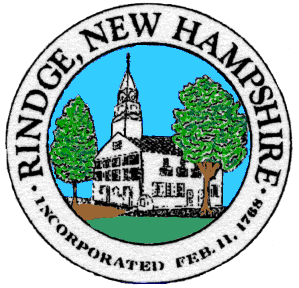 RINDGE BOARD OF ADJUSTMENT30 PAYSON HILL ROADRINDGE NH  03461PH. (603) 899-5181 x 105    FAX (603) 899-2101  TDD 1-800-735-2964                                         www.rindge.nh.org